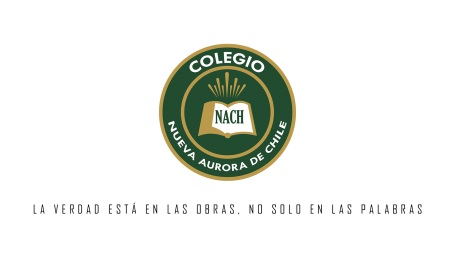 Departamento de ciencias y educación físicaProfesor Camilo Poblete / Daniela López Trabajo escrito unidad 1 Alimentación saludable. Realizar un tríptico manual. (materiales a elección, ejemplo:  cartulinas, hoja de block, etc.)                Ejemplo de formato: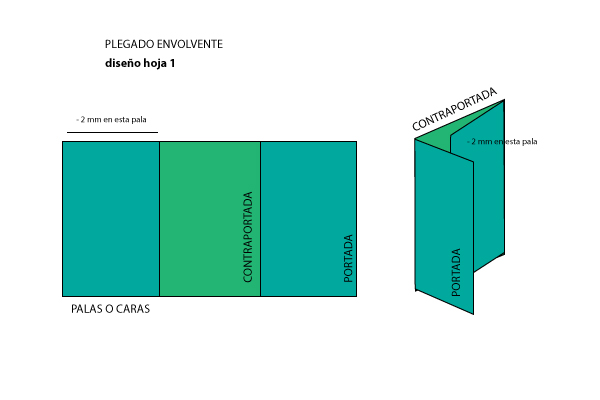 Este debe incluir lo siguiente:-Plana exterior:  Título “Alimentación saludable” con dibujo alusivo al tema. Nombre completo. Curso.-Planas interiores: Desarrollo ¿Qué es la alimentación saludable?Clasifique alimentos saludables (una plana) y no saludables (otra plana) con dibujos.¿Por qué es importante alimentarnos de manera saludable?Mencione enfermedades relacionadas a una alimentación NO saludable (al menos 2).